PAROCHIE ONZE-LIEVE-VROUW VAN SION                                   PAROCHIEKERN MAASLAND: H. MARIA MAGDALENA        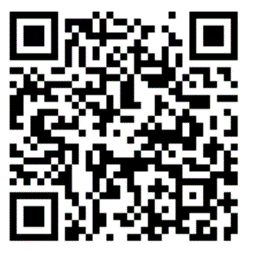 Het parochiesecretariaat is bereikbaar op 	Dinsdag- en woensdagmorgen van 09.15 uur - 12.15 uur   Telefoon: 010 - 5912055    E-mailadres:       maasland@onzelievevrouwvansion.nl    Web-site SION:  www.onzelievevrouwvansion.nl    Banknr.NL63RABO0340400439 t.n.v. R.K. Parochie O.L.V. van Sion Hierin bestaat het oordeel: het licht is in de wereld gekomen, maar de mensen beminden de duisternis meer dan het licht, omdat hun daden slecht waren. Ieder die slecht handelt, heeft afschuw van het licht en gaat niet naar het licht toe uit vrees dat zijn werken openbaar gemaakt worden. Maar wie de waarheid doet gaat naar het licht, opdat van zijn daden moge blijken dat zij in God zijn gedaan." Woord van de Heer. –Wij danken God.Acclamatie:  Woord van levenOverbrengen van het Heilig Brood: God zegen dit BroodGod zegen dit brood; En geef brood aan wie hongert en maak de honger naar recht bij verzadigden groot. God zegen dit brood.Onze Vader:  (Peter van der Velden) Vredeswens:  Frieden, Frieden (Taizé)Frieden, Frieden, hinterlasse ich Euch.Meinen Frieden gebe ich Euch.Euer Herz verzage nicht.Communielied:  Ik zal in mijn huis niet rustenIk zal in mijn huis niet wonen,ik zal op mijn bed niet slapen,ik zal mijn ogen niet dicht doen,ik zal niet rusten, geen ogenblik,	voordat ik heb gevonden:een plek waar Hij wonen kan,een plaats om te rusten voor Hemdie God is, de enige ware.Ik zal in mijn huis niet wonen,ik zal mijn ogen niet dicht doen,ik zal niet rusten, geen ogenblik,ik mag versmachten van dorst,tot ik gevonden heb:een plek waar de doden levende plaats waar recht wordt gedaanaan de verworpenen der aarde.God is met onsDe Mensenzoon moet omhoog worden geheven zoals Mozes eens de slang omhoog hief in de woestijn, opdat eenieder die gelooft in Hem eeuwig leven zal hebben. Johannes 3, 144e zondag in de veertigdagentijd – 10 maart 2024 Woord- en Communieviering             Voorganger: Diaken M. Kerklaan m.m.v St. Caecilia Openingslied:  Pelgrimstocht der mensenPelgrimstocht der mensen; veertig jaar woestijn, onvervulde wensen, -’t land zal heerlijk zijn!Wie aanhoort ons bidden, wie ziet naar ons om?God, trek in ons midden; kom Heer Jezus kom.God, trek in ons midden; kom Heer Jezus kom.Vrucht van eenzaam sterven, ’t leven overwon!Wij gaan ’t Land nu erven, God is zelf haar zon.Trekkers vol vertrouwen, werp uw last op Hem.God is zelf aan ’t bouwen, ’t nieuw Jeruzalem.God is zelf aan ’t bouwen, ’t nieuw JeruzalemOm vergeving en ontferming: Gij die uitgesproken wordt2-3-4-8   	“Litanie van Jezus” 2        	Gij die in ons midden zijt, ongekend, ten naaste bij,	Gij die in ons midden zijt, Kyrie eleison.	Allen: Kyrie eleison3	Gij die door het water gaat, waar de Geest het waaien laat,	Gij die door het water gaat, Kyrie eleison.	Allen: Kyrie eleison4	Gij die zijt waar mensen zijn, in het land, in de woestijn,	Gij die zijt waar mensen zijn, Kyrie eleison.	Allen: kyrie eleison8	Die gestorven zijt als zaad, vruchten- draagt in overdaad,	die gestorven zijl als zaad,Kyrie eleison 	Allen: Kyrie eleison.EERSTE LEZING  			2 Kronieken 36,14-16.19-23Uit het tweede boek KroniekenIn die dagen maakten ook al de voornaamste priesters en het volk zich herhaaldelijk schuldig aan de gruweldaden der heidenen en ontheiligden de tempel van Jeruzalem, die aan de Heer gewijd was. En de Heer, de God van hun voorvaderen, stuurde al maar gezanten naar hun toe, want Hij had medelijden met zijn volk en met zijn woning. Maar zij verachtten Gods gezanten, spotten met hun boodschap en maakten zich vrolijk over de profeten, zodat tenslotte de toorn des Heren wel genadeloos moest losbarsten over het volk. De koning der Chaldeeën liet de tempel in brand steken en de muur van Jeruzalem afbreken; en alle paleizen liet hij plat branden zodat alle kostbaarheden verloren gingen. Allen die aan het zwaard ontkomen waren liet hij in ballingschap wegvoeren naar Babel, waar zij hem en zijn zonen als slaven moesten dienen tot het Perzische rijk aan de macht kwam. Zo ging de voorspelling in vervulling die de Heer bij monde van Jeremia gedaan had: „Zolang het land zijn sabbatjaren niet vergoed gekregen heeft zal het braak blijven liggen: zeventig jaar lang." In het eerste regeringsjaar van Cyrus, de koning van Perzië, ging de voorspelling in vervulling die de Heer bij monde van Jeremia gedaan had:  de Heer wekte de geest op van Cyrus, de koning van Perzië. Deze liet in heel zijn koninkrijk de volgende boodschap afkondigen  en ook schriftelijk verspreiden: „Zo spreekt Cyrus, de koning van Perzië:  De Heer, de God des Hemels, heeft mij alle koninkrijken der aarde geschonken. Hij heeft mij opgedragen voor Hem te Jeruzalem in Juda een tempel te bouwen: laten allen onder u die tot het volk des Heren behoren onder de hoede van de Heer, hun God, terugkeren naar Jeruzalem."  Woord van de Heer.   –Wij danken God.Tussenzang: Psalm 126 Als God ons thuisbrengtTWEEDE LEZING 			Efeziërs 2,4-10Uit de brief van de heilige apostel Paulus aan de EfeziërsBroeders en zusters, God, die rijk is aan erbarming, heeft wegens de grote liefde waarmee Hij ons heeft liefgehad ons met Christus ten leven gewekt, hoewel wij dood waren door onze zonden; aan zijn genade dankt gij uw redding. En Hij heeft ons samen met Hem doen opstaan en zetelen in de hemelen, in Christus Jezus, om de naderbij komende Eeuwen de overgrote rijkdom van zijn genade te tonen door zijn goedheid jegens ons in Christus Jezus. Ja, aan die genade dankt gij uw heil, door het geloof; niet aan uzelf: Gods gave is het; niet aan uw prestaties, niemand mag zich verhovaardigen. Gods werk zijn wij, geschapen in Christus Jezus om in ons leven de goede daden te realiseren die God voor ons al bereid heeft. Woord van de Heer.   –Wij danken God.Tussenzang:  Heer laat uw woord sprekenEVANGELIELEZING			 Johannes 3,14-21Lezing uit het heilig evangelie volgens JohannesIn die tijd sprak Jezus tot Nikodemus: „De mensenzoon moet omhoog worden geheven zoals Mozes eens de slang omhoog hief in de woestijn, opdat eenieder die gelooft in Hem eeuwig leven zal hebben. Zozeer immers heeft God de wereld lief gehad dat Hij zijn eniggeboren Zoon heeft gegeven, opdat alwie in Hem gelooft niet verloren zal gaan maar eeuwig leven zal hebben. God heeft zijn Zoon niet naar de wereld gezonden om de wereld te oordelen, maar opdat de wereld door Hem zou worden gered. Wie in Hem gelooft wordt niet geoordeeld, maar wie niet gelooft is al veroordeeld, omdat hij niet heeft geloofd in de Naam van de eniggeboren Zoon Gods.Communiedankgebed P.	Barmhartige Vader, U hebt ons het leven geschonken en in 	de doop zijn wij gezalfd met uw Geest.	U hebt ons gevoed met het Brood uit de hemel en sterkt ons	met het Lichaam van uw Zoon, 	U geeft ons nieuwe levenskracht:Accl.	God, keer ons naar U toe en geef ons eeuwig leven.    P.	U bent begaan met mensen en leidt ons uit de dood	naar het leven, U nodigt ons uit U te erkennen als de 	Heer van alle leven.	Daarom belijden wij U en zeggen:Accl.	God, keer ons naar U toe en geef ons eeuwig leven.    P.	U stort uw Geest over ons uit en bevrijdt ons van de zonde,	U roept ons op een plaats te bereiden voor die Geest.	Daarom belijden wij U en zeggen:	Accl.	God, keer ons naar U toe en geef ons eeuwig leven.    P.	U bevestigt het leven van uw Zoon. Hij wekte doden op en	Gaf uitzicht op eeuwig leven aan allen die in Hem geloven.	Daarom belijden wij U en zeggen:Accl.	God, keer ons naar U toe en geef ons eeuwig leven.   P.	U nodigt ons uit te delen wat het leven biedt.	U zoekt gerechtigheid en vrede voor allen die op aarde wonen	en geeft ons hoop op menswaardig leven door Jezus,	uw Woord en onze broeder, die met U leeft in eeuwigheid.	Amen.Collectelied:   Behoed mij, o God (Taizé) Zending en zegen: De Levende (GvL 344) Slotlied: Hoofd vol bloed en wonden (GvL 511)----------------------------------------------------------------------------------------------WEEK 11-2024INTENTIES EN MEDEDELINGENMw. Willemse- GrootscholtenIn liefdevolle herinnering aan Corry en Gé LansbergenIn liefdevolle herinnering aan Henriëtte Vermeulen-JutteMededelingen De vastenwandelingen voor a.s. week. Start 9.00 uurMaandag	11 maart	SchipluidenDinsdag	12 maart	MaaslandWoensdag	13 maart	Den HoornDonderdag	14 maart	SchipluidenVrijdag		15 maart	MaaslandZaterdag	16 maart	Den HoornDe jaarlijkse Vastenactie 2024 - Leven in een veranderende wereldVastenactiecampagne staat dit keer in het teken van de gevolgen van klimaatverandering. Wat doet Vastenactie? Vastenactie en onze lokale partner werken nauw samen met de gemeenschappen in Zimbabwe om ze weerbaarder te maken tegen de klimaatveranderingen. We gaan onder meer vier waterputten met pompen op zonnepanelen aanleggen. Daarmee krijgen mensen uit 20 dorpen toegang tot schoon water. Bij de waterpunten worden gemeenschappelijke tuinen aangelegd. Daar leren de mensen hoe ze op basis van ecologische landbouw hun voedsel kunnen verbouwen. Om de vrouwen in staat te stellen extra inkomen te verdienen, krijgen ze naailes en worden naaimachines en materialen beschikbaar gesteld. U kunt geld doneren in de melkbus achterin de kerk of overmaken op IBAN: NL21 INGB 0000 0058 50 t.n.v. Vastenactie, Den Haag2e Paasdag EmmaüswandelingVoor het eerst is er op 2e Paasdag geen gebruikelijke kerkdienst i.v.m. terugloop bezoekers. Toch willen we op deze feestdag als gemeente actief zijn. Daarbij hopen we op uw medewerking. Zodoende wordt er door de Maaslandse kerken een Emmaüswandeling georganiseerd. Hiervoor komen we samen in de Link op maandag 1 april om 10:00 uur. Na een korte inleiding en viering gaan we in tweetallen een aangegeven route lopen door ons mooie dorp met een paar vragen voor onderweg. De eindbestemming is de Oude Kerk. De mensen die niet goed ter been zijn, kunnen om 10:45 direct naar de Oude Kerk komen om zo met elkaar de viering af te ronden. Aanmelden is niet nodig en iedereen kan meedoen. Ook bij regen kan het doorgaan, maar dan onder de paraplu. We wensen u een zonnige en inspirerende 2e Paasdag.                                         De 3-kerkencommissieLied vooraf: Openingslied: Pelgrimstocht der mensenKruisteken, begroeting en inleiding; Om vergeving en ontferming: Gij die uitgesproken wordt2-3-4-8Schuldbelijdenis: Glorialied: GebedEerste lezing Ps-126Antwoordpsalm of Lied: Als God ons thuisbrengtTweede lezingTussenzang of Halleluja: Heer, laat uw woord sprekenEvangelielezing: Acclamatie: Woord van levenOverweging Geloofsbelijdenis: GesprokenVoorbede en intenties: Wees ons nabij,o Heer, wanneer wij roepen (Attende Domine) Inleiding tot de communie Overbrengen van het Heilig Brood: God zegen dit BroodOnze Vader: Vredeswens: Frieden, Frieden (Taizé) Uitnodiging tot de communie:  Ik zal in mijn huis niet rustenCommunielied:   Communiedankgebed Collecte en Lied: Behoed mij, o God (Taizé) Mededelingen344Zending en zegen: De Levende511Slotlied: O Hoofd, vol bloed en wondenZondag10 mrt   9.15 uur Woord- en communieviering  m.m.v. St. Caecilia Voorganger: diaken M. KerklaanDinsdag 12 mrt   9.30 uur  Woord- en gebedsviering Voorganger: werkgroepWoensdag13 mrt19.00 uur VastenoverwegingVrijdag15 mrt20.00 uur Sport en Spel- KlaverjassenZaterdag16 mrt 13-16 uur Open Kerk Zondag 17 mrt   9.15 uur Eucharistieviering m.m.v. samenzang Voorganger: pastoor Broeders